All necessary documents must be submitted to iacuc@georgiaaquarium.org as Word documents once completed. Hard copies, scanned hard copies, and faxed copies of applications will not be accepted. SECTION M. SPECIMEN OR DATA REQUEST I understand that this is a request for data (e.g., animal records, photos, videos), water samples, environmental samples, non-living diet or prey items, and/or archived or banked tissue samples. All other requests involving live animal research or requests for new samples are required to complete a full IACUC proposal.M1. PERSONNEL INFORMATION M2. SPECIMEN REQUESTEDM3. SCIENTIFIC OBJECTIVESM4. TIMEFRAME AND DURATION OF PROJECT M5. PROCEDURE/SPECIMEN NEEDSM6. SHIPPING AND PERMITSM7. DATA END USEM8. TERMS AND CONDITIONSM9. SUPPLEMENTAL APPROVALS M10. SPONSOR M11. INFORMATION RELEASE Georgia Aquarium’s IACUC has a legal responsibility to protect all information related to trade secrets and proprietary information and to not release such information unless it has met the criteria outlined in the IACUC’s policies. In working with Georgia Aquarium, all information related to research may be openly shared with internal personnel, the scientific community, and/or the public at any time. Projects that do not allow information sharing will not be approved by the IACUC.M12. AGREEMENT TO TERMS AND CONDITIONS I have carefully reviewed, understand and agree to all the above agreement clauses (required for a submission) for:Georgia Aquarium Inc. hereby releases, acquits and forever discharges [RECIPIENT], its parent company, and the parent, related, affiliated and subsidiary companies of each, and the directors, officers, employees, agents and assigns of each (collectively, “Releasees”) of and from any and all rights, claims, demands, liabilities, judgments, suits, expenses, actions, causes of action, damages, costs, losses, compensation, contracts, agreements and debts (including, without limitation, attorneys’ and consultants’ fees and costs) (collectively, “Claims”), which Georgia Aquarium Inc. may now have or may hereafter have against the Releasees arising out of or related to the Materials.  [RECIPIENT] hereby releases, acquits and forever discharges Georgia Aquarium Inc., its parent company, and the parent, related, affiliated and subsidiary companies of each, and the directors, officers, employees, agents and assigns of each (collectively, “GAI Releasees”) of and from any and all rights, claims, demands, liabilities, judgments, suits, expenses, actions, causes of action, damages, costs, losses, compensation, contracts, agreements and debts (including, without limitation, attorneys’ and consultants’ fees and costs) (collectively, “Claims”), which [RECIPIENT] may now have or may hereafter have against GAI Releasees arising out of or related to the use of the Materials by [RECIPIENT]. I understand, and agree, that Georgia Aquarium may share information about this research project.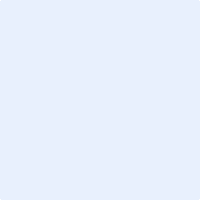 